ΜΙΑ ΜΙΚΡΗ ΕΠΙΚΟΙΝΩΝΙΑ:Γεια σας παιδιά!!!!!Ελένη μου, Σταμάτη μου, Βαγγέλη μου, Θανάση μου, Γιώργο μου, Γιαβόρ μου, εύχομαι να είστε καλά! Ελπίζω να ασχοληθήκατε με τις ασκησούλες της προηγούμενης βδομάδας και να σας βοήθησαν να περάσετε δημιουργικά το χρόνο σας. Μπορείτε να μου στέλνετε τις απαντήσεις σας (είτε τις συμπληρώνετε στον υπολογιστή, είτε γράφοντάς τες στο τετράδιό σας και βγάζοντας τες φωτογραφία) στο e-mail επικοινωνίας.Για όσους δυσκολεύονται να στείλουν τις απαντήσεις για να τις διορθώσω, μπορούν να τις διορθώσουν μόνοι τους! Στη σελίδα 2 αυτού του αρχείου θα βρείτε το 1ο φύλλο δραστηριοτήτων συμπληρωμένο. Οι απαντήσεις που έπρεπε να συμπληρώσετε είναι σημειωμένες με κίτρινο χρώμα.Το 2ο φύλλο δραστηριοτήτων, με το οποίο θα ασχοληθείτε αυτή τη βδομάδα είναι στις σελίδες 3 και 4.Τα φύλλα εργασίας μπορείτε να τα βρείτε και στην e-class αφού πρώτα οι κηδεμόνες σας φτιάξουν λογαριασμό στο ΠΣΔ.Για οποιαδήποτε απορία σας μπορείτε να μου στείλετε στο email επικοινωνίας μας που είναι: koklamaria88@gmail.comΜετά το διάβασμα, για ένα ευχάριστο διάλειμμα παρακολουθήστε το παρακάτω βίντεο στο youtube: https://www.youtube.com/watch?v=10tWJqzZ0bYΚαλή συνέχεια!Να είστε πάντα χαμογελαστά!!!!!!!!!!1ο Φύλλο ΔραστηριοτήτωνΑΛΓΕΒΡΑΘετικοί – Αρνητικοί Αριθμοί, Ομόσημοι – Ετερόσημοι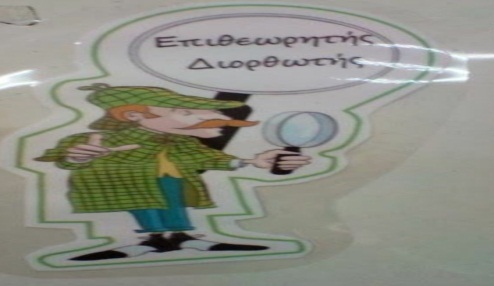 Άσκηση 1: Να συμπληρώσετε τα παρακάτω κενά.α) Οι αριθμοί που έχουν πρόσημο « - » λέγονται αρνητικοί .β) Δύο αριθμοί που έχουν διαφορετικό πρόσημο λέγονται ετερόσημοι .γ) Στον άξονα χ΄χ (την ευθεία των αριθμών) αριστερά του 0 βρίσκονται οι αριθμοί αριθμοί.δ) Θετικοί λέγονται οι αριθμοί που έχουν πρόσημο + .Άσκηση 2: Βάλτε τους παρακάτω αριθμούς στη σωστή ομάδα.-5 ,     +4 ,     3 ,      0 ,    - 7,9 ,     +0,2 ,  -75 ,     +32 ,    -4Θετικοί: +4, 3, +0,2, +32Αρνητικοί: -5, -7,9, -75, -4Τίποτα από τα δύο: 0Άσκηση 3: Να εκφράσετε με ρητούς αριθμούς (θετικούς ή αρνητικούς) τις παρακάτω εκφράσεις.π.χ. πτώση της θερμοκρασίας κατά 4 C: -4       αύξηση του πληθυσμού κατά 150 ανθρώπους:    +150α) ζημία 50 ευρώ: -50β) αύξηση της θερμοκρασίας κατά 5C: +5γ) μείωση πληθυσμού κατά 200 ανθρώπους: -200δ) 18 μέτρα πάνω από την επιφάνεια της θάλασσας: +18ε) κέρδος 40 ευρώ: +402ο Φύλλο Δραστηριοτήτων ΑΛΓΕΒΡΑ Απόλυτη τιμή ρητού – Αντίθετοι ρητοί ΛΙΓΗ ΘΕΩΡΙΑ:Τι είναι απόλυτη τιμή αριθμού;Απάντηση: Απόλυτη τιμή αριθμού α είναι η απόσταση του από την αρχή 0 και συμβολίζεται με . Η απόλυτη τιμή είναι πάντα θετικός αριθμός.Ποιοι αριθμοί είναι αντίθετοι;Απάντηση: Αντίθετοι είναι οι αριθμοί που έχουν την ίδια απόλυτη τιμή αλλά διαφορετικό πρόσημο (ετερόσημοι). Ο αντίθετος του χ είναι ο –χ.    π.χ. +3 και -3Τι γνωρίζεις για την απόλυτη τιμή θετικού αριθμού, την απόλυτη τιμή αρνητικού αριθμού και τι για την απόλυτη τιμή του 0;Απάντηση: Η απόλυτη τιμή θετικού αριθμού είναι ο ίδιος ο αριθμός.             π.χ. Η απόλυτη τιμή αρνητικού αριθμού είναι ο αντίθετός του.          π.χ. Η απόλυτη τιμή του 0 είναι το 0. π.χ. ΛΙΓΕΣ ΑΣΚΗΣΟΥΛΕΣ:Άσκηση 1: Να συμπληρώσετε τα παρακάτω κενά.α) Η απόλυτη τιμή ενός ρητού αριθμού α εκφράζει την ………………. του από την αρχή 0 και συμβολίζεται με …………….. .β) Δύο αριθμοί που είναι ……………..... και έχουν ………………………………….. ονομάζονται αντίθετοι. γ) Ο αντίθετος του α είναι ………….. .δ)  ……. .Άσκηση 2: Να βρείτε την απόλυτη τιμή των παρακάτω αριθμών.Άσκηση 3: Να βρείτε τον αντίθετο των παρακάτω αριθμών.ΚΟΥΙΖhttps://learningapps.org/display?v=pr6s4a0nc20 = ..... = ….. = …. = ….. = …. = ….. = ….. = ….. = …..ΑριθμόςΑντίθετοςΑριθμόςΑντίθετος+40-726-83+59-25